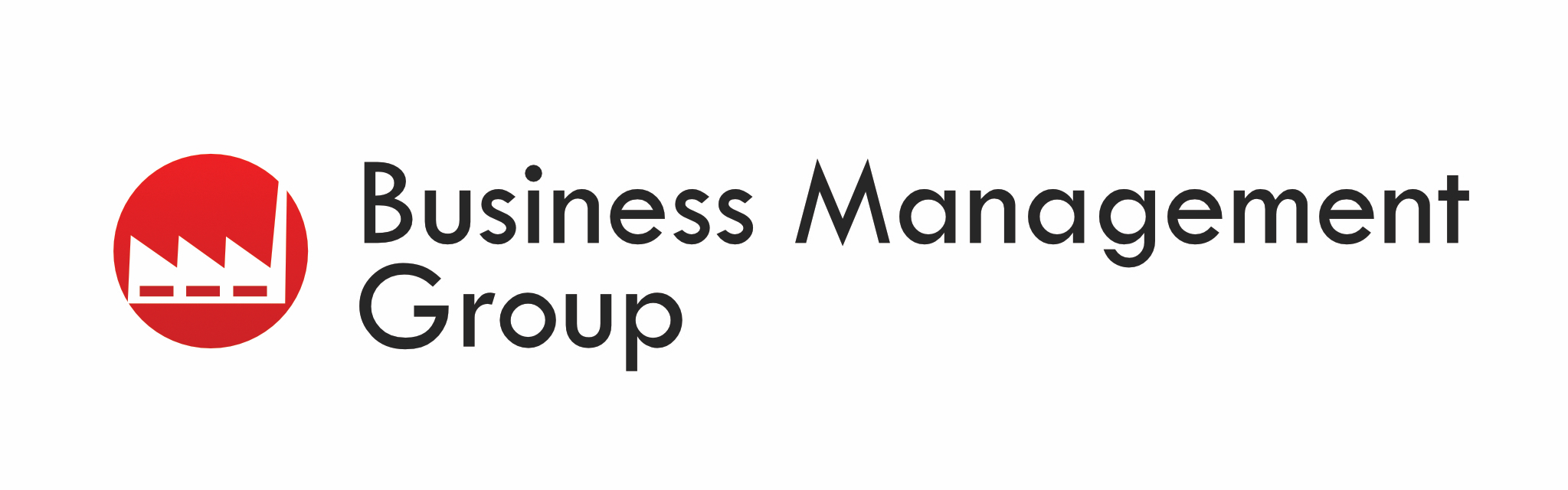 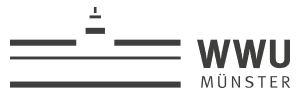 Bachelor Thesis/ Master Thesis/ Term PaperTitleBachelor Thesis/ Master Thesis/ Term PaperTitleExaminerProf. Dr. Stephan NüeschProf. Dr. Stephan NüeschSupervisorNameNameStudentNameAddressE Mail AddressMatriculation NumberNameAddressE Mail AddressMatriculation NumberSubjectBusiness AdministrationBusiness AdministrationSemesterX SemesterX SemesterDate of SubmissionYYYY-MM-DDYYYY-MM-DD